Coordinate PlaneHas 4 quadrants made up by the intersections of the  x-axis and y-axis.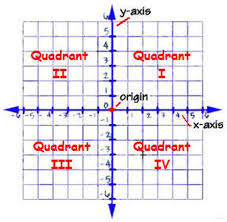 Example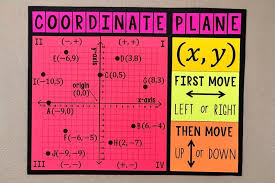 Ordered pair(x, y) gives directions to follow so you are able to plot points.Always begin at the origin.  X tells you to go across. Y tells you to go up or downIf first number is positive move __ units right. Then move __ units up if second number is positive.If first number is negative move __ units left. Then move __ units down if second number is negative.(5, 4)		x-coordinate	        y-coordinate